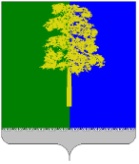 Муниципальное образование Кондинский районХанты-Мансийского автономного округа - ЮгрыАДМИНИСТРАЦИЯ КОНДИНСКОГО РАЙОНАПОСТАНОВЛЕНИЕВ соответствии со статьей 179 Бюджетного кодекса Российской Федерации, постановлением администрации Кондинского района от 22 августа 2018 года № 1690 «О модельной муниципальной программе Кондинского района, порядке принятия решения о разработке муниципальных программ Кондинского района, их формирования, утверждения и реализации», постановлением администрации Кондинского района от 31 июля 2018 года № 1495 «О Перечне муниципальных программ Кондинского района», в целях создания условий для развития инженерной, транспортной и социальной инфраструктур, обеспечения при осуществлении градостроительной деятельности безопасности и благоприятных условий жизнедеятельности человека, администрация Кондинского района постановляет:Внести в приложение к постановлению администрации Кондинского района от 29 октября 2018 года № 2122 «О муниципальной программе «Формирование на территории Кондинского района градостроительной документации 2019-2025 годы и на период до 2030 года» следующие изменения: Строку 11 «Параметры финансового обеспечения муниципальной программы» Паспорта  муниципальной  программы изложить в  следующей редакции: Таблицу 2 изложить в новой редакции (приложение).2. Постановление обнародовать в соответствии с решением Думы Кондинского района от 27 февраля 2017 года № 215 «Об утверждении Порядка опубликования (обнародования) муниципальных правовых актов и другой официальной информации органов местного самоуправления муниципального образования Кондинский район» и разместить на официальном сайте органов местного самоуправления муниципального образования Кондинский район.3. Постановление вступает в силу после его обнародования.Приложение к постановлению администрации районаот                             № Таблица 2Распределение финансовых ресурсов муниципальной программыот                       2021 года№пгт. МеждуреченскийО внесении изменений в постановление администрации Кондинского района от 29 октября 2018 года № 2122 «О муниципальной программе «Формирование на территории Кондинского района градостроительной документации на 2019-2025 годы и на период до 2030 года» Параметры финансового обеспечения муниципальной программыОбщий объем финансирования программы на 2019-2025 годы на период до 2030 года составляет 33 631,8тыс. рублей, в том числе:2019 год – 6 805,1  тыс. рублей; год – 7 477,8 тыс. рублей;год – 7 249,9 тыс. рублей; год – 12 099,0 тыс. рублей; год - 0 тыс. рублей; год - 0 тыс. рублей; год - 0 тыс. рублей;- 2030 годы – 0 тыс. рублей.Глава районаА.А.Мухин№ Основные мероприятия муниципальной программы (их связь с показателями муниципальной программы)Ответственный исполнитель / соисполнительИсточники финансированияФинансовые затраты на реализацию, тыс. рублейФинансовые затраты на реализацию, тыс. рублейФинансовые затраты на реализацию, тыс. рублейФинансовые затраты на реализацию, тыс. рублейФинансовые затраты на реализацию, тыс. рублейФинансовые затраты на реализацию, тыс. рублейФинансовые затраты на реализацию, тыс. рублейФинансовые затраты на реализацию, тыс. рублейФинансовые затраты на реализацию, тыс. рублей№ Основные мероприятия муниципальной программы (их связь с показателями муниципальной программы)Ответственный исполнитель / соисполнительИсточники финансированиявсегов том числев том числев том числев том числев том числев том числев том числев том числе№ Основные мероприятия муниципальной программы (их связь с показателями муниципальной программы)Ответственный исполнитель / соисполнительИсточники финансированиявсего20192020202120222023202420252026-2030№ Основные мероприятия муниципальной программы (их связь с показателями муниципальной программы)Ответственный исполнитель / соисполнительИсточники финансированиявсегогодгодгодгодгодгодгодгоды123456789101112131. Обеспечение населенных пунктов документацией по планировке территорий (1), (4)Управление архитектуры и градостроительства администрации Кондинского районаВсего, в том числе:0,00,00,00,00,00,00,00,00,01. Обеспечение населенных пунктов документацией по планировке территорий (1), (4)Управление архитектуры и градостроительства администрации Кондинского района1. федеральный бюджет, в том числе:0,00,00,00,00,00,00,00,00,01. Обеспечение населенных пунктов документацией по планировке территорий (1), (4)Управление архитектуры и градостроительства администрации Кондинского района1.1. бюджет поселения (переданные полномочия)0,00,00,00,00,00,00,00,00,01. Обеспечение населенных пунктов документацией по планировке территорий (1), (4)Управление архитектуры и градостроительства администрации Кондинского района2. бюджет автономного округа, в том числе:0,00,00,00,00,00,00,00,00,01. Обеспечение населенных пунктов документацией по планировке территорий (1), (4)Управление архитектуры и градостроительства администрации Кондинского района2.1. бюджет поселения (переданные полномочия)0,00,00,00,00,00,00,00,00,01. Обеспечение населенных пунктов документацией по планировке территорий (1), (4)Управление архитектуры и градостроительства администрации Кондинского района3. бюджет района, в том числе:0,00,00,00,00,00,00,00,00,01. Обеспечение населенных пунктов документацией по планировке территорий (1), (4)Управление архитектуры и градостроительства администрации Кондинского района3.1. бюджет поселения (переданные полномочия)0,00,00,00,00,00,00,00,00,01. Обеспечение населенных пунктов документацией по планировке территорий (1), (4)Управление архитектуры и градостроительства администрации Кондинского района4. бюджет поселения0,00,00,00,00,00,00,00,00,01. Обеспечение населенных пунктов документацией по планировке территорий (1), (4)Управление архитектуры и градостроительства администрации Кондинского района5. бюджет поселения, участие в программе (справочно)0,00,00,00,00,00,00,00,00,01. Обеспечение населенных пунктов документацией по планировке территорий (1), (4)Управление архитектуры и градостроительства администрации Кондинского района6. иные внебюджетные источники0,00,00,00,00,00,00,00,00,02.Обеспечение муниципальных образований Кондинского района документами  территориального планирования (2), (4)Управление архитектуры и градостроительства администрации Кондинского районаВсего, в том числе:300,0300,00,00,00,00,00,00,00,02.Обеспечение муниципальных образований Кондинского района документами  территориального планирования (2), (4)Управление архитектуры и градостроительства администрации Кондинского района1. федеральный бюджет, в том числе:0,00,00,00,00,00,00,00,00,02.Обеспечение муниципальных образований Кондинского района документами  территориального планирования (2), (4)Управление архитектуры и градостроительства администрации Кондинского района1.1. бюджет поселения (переданные полномочия)0,00,00,00,00,00,00,00,00,02.Обеспечение муниципальных образований Кондинского района документами  территориального планирования (2), (4)Управление архитектуры и градостроительства администрации Кондинского района2. бюджет автономного округа, в том числе:291,0291,00,00,00,00,00,00,00,02.Обеспечение муниципальных образований Кондинского района документами  территориального планирования (2), (4)Управление архитектуры и градостроительства администрации Кондинского района2.1. бюджет поселения (переданные полномочия)0,00,00,00,00,00,00,00,00,02.Обеспечение муниципальных образований Кондинского района документами  территориального планирования (2), (4)Управление архитектуры и градостроительства администрации Кондинского района3. бюджет района, в том числе:9,09,00,00,00,00,00,00,00,02.Обеспечение муниципальных образований Кондинского района документами  территориального планирования (2), (4)Управление архитектуры и градостроительства администрации Кондинского района3.1. бюджет поселения (переданные полномочия)0,00,00,00,00,00,00,00,00,02.Обеспечение муниципальных образований Кондинского района документами  территориального планирования (2), (4)Управление архитектуры и градостроительства администрации Кондинского района4. бюджет поселения0,00,00,00,00,00,00,00,00,02.Обеспечение муниципальных образований Кондинского района документами  территориального планирования (2), (4)Управление архитектуры и градостроительства администрации Кондинского района5. бюджет поселения, участие в программе (справочно)0,00,00,00,00,00,00,00,00,02.Обеспечение муниципальных образований Кондинского района документами  территориального планирования (2), (4)Управление архитектуры и градостроительства администрации Кондинского района6. иные внебюджетные источники0,00,00,00,00,00,00,00,00,03.Обеспечение межселенной территории, городских и сельских поселений Кондинского района документами градостроительного зонирования (2), (4)Управление архитектуры и градостроительства администрации Кондинского районаВсего, в том числе:0,00,00,00,00,00,00,00,00,03.Обеспечение межселенной территории, городских и сельских поселений Кондинского района документами градостроительного зонирования (2), (4)Управление архитектуры и градостроительства администрации Кондинского района1. федеральный бюджет, в том числе:0,00,00,00,00,00,00,00,00,03.Обеспечение межселенной территории, городских и сельских поселений Кондинского района документами градостроительного зонирования (2), (4)Управление архитектуры и градостроительства администрации Кондинского района1.1. бюджет поселения (переданные полномочия)0,00,00,00,00,00,00,00,00,03.Обеспечение межселенной территории, городских и сельских поселений Кондинского района документами градостроительного зонирования (2), (4)Управление архитектуры и градостроительства администрации Кондинского района2. бюджет автономного округа, в том числе:0,00,00,00,00,00,00,00,00,03.Обеспечение межселенной территории, городских и сельских поселений Кондинского района документами градостроительного зонирования (2), (4)Управление архитектуры и градостроительства администрации Кондинского района2.1. бюджет поселения (переданные полномочия)0,00,00,00,00,00,00,00,00,03.Обеспечение межселенной территории, городских и сельских поселений Кондинского района документами градостроительного зонирования (2), (4)Управление архитектуры и градостроительства администрации Кондинского района3. бюджет района, в том числе:0,00,00,00,00,00,00,00,00,03.Обеспечение межселенной территории, городских и сельских поселений Кондинского района документами градостроительного зонирования (2), (4)Управление архитектуры и градостроительства администрации Кондинского района3.1. бюджет поселения (переданные полномочия)0,00,00,00,00,00,00,00,00,03.Обеспечение межселенной территории, городских и сельских поселений Кондинского района документами градостроительного зонирования (2), (4)Управление архитектуры и градостроительства администрации Кондинского района4. бюджет поселения0,00,00,00,00,00,00,00,00,03.Обеспечение межселенной территории, городских и сельских поселений Кондинского района документами градостроительного зонирования (2), (4)Управление архитектуры и градостроительства администрации Кондинского района5. бюджет поселения, участие в программе (справочно)0,00,00,00,00,00,00,00,00,03.Обеспечение межселенной территории, городских и сельских поселений Кондинского района документами градостроительного зонирования (2), (4)Управление архитектуры и градостроительства администрации Кондинского района6. иные внебюджетные источники0,00,00,00,00,00,00,00,00,04. Внесение сведений о границах территориальных зон в Единый государственный реестр недвижимости (3) Управление архитектуры и градостроительства администрации Кондинского районаВсего, в том числе:7312,45719,51592,90,00,00,00,00,00,04. Внесение сведений о границах территориальных зон в Единый государственный реестр недвижимости (3) Управление архитектуры и градостроительства администрации Кондинского района1. федеральный бюджет, в том числе:0,00,00,00,00,00,00,00,00,04. Внесение сведений о границах территориальных зон в Единый государственный реестр недвижимости (3) Управление архитектуры и градостроительства администрации Кондинского района1.1. бюджет поселения (переданные полномочия)0,00,00,00,00,00,00,00,00,04. Внесение сведений о границах территориальных зон в Единый государственный реестр недвижимости (3) Управление архитектуры и градостроительства администрации Кондинского района2. бюджет автономного округа, в том числе:7092,15547,01545,10,00,00,00,00,00,04. Внесение сведений о границах территориальных зон в Единый государственный реестр недвижимости (3) Управление архитектуры и градостроительства администрации Кондинского района2.1. бюджет поселения (переданные полномочия)0,00,00,00,00,00,00,00,00,04. Внесение сведений о границах территориальных зон в Единый государственный реестр недвижимости (3) Управление архитектуры и градостроительства администрации Кондинского района3. бюджет района, в том числе:220,2172,447,80,00,00,00,00,00,04. Внесение сведений о границах территориальных зон в Единый государственный реестр недвижимости (3) Управление архитектуры и градостроительства администрации Кондинского района3.1. бюджет поселения (переданные полномочия)0,00,00,00,00,00,00,00,00,04. Внесение сведений о границах территориальных зон в Единый государственный реестр недвижимости (3) Управление архитектуры и градостроительства администрации Кондинского района4. бюджет поселения0,00,00,00,00,00,00,00,00,04. Внесение сведений о границах территориальных зон в Единый государственный реестр недвижимости (3) Управление архитектуры и градостроительства администрации Кондинского района5. бюджет поселения, участие в программе (справочно)0,00,00,00,00,00,00,00,00,04. Внесение сведений о границах территориальных зон в Единый государственный реестр недвижимости (3) Управление архитектуры и градостроительства администрации Кондинского района6. иные внебюджетные источники0,00,00,00,00,00,00,00,00,05.Выполнение обосновывающих материалов для подготовки документов территориального планирования, правил землепользования и застройки (2)Управление архитектуры и градостроительства администрации Кондинского районаВсего, в том числе:1455,6785,6670,00,00,00,00,00,00,05.Выполнение обосновывающих материалов для подготовки документов территориального планирования, правил землепользования и застройки (2)Управление архитектуры и градостроительства администрации Кондинского района1. федеральный бюджет, в том числе:0,00,00,00,00,00,00,00,00,05.Выполнение обосновывающих материалов для подготовки документов территориального планирования, правил землепользования и застройки (2)Управление архитектуры и градостроительства администрации Кондинского района1.1. бюджет поселения (переданные полномочия)0,00,00,00,00,00,00,00,00,05.Выполнение обосновывающих материалов для подготовки документов территориального планирования, правил землепользования и застройки (2)Управление архитектуры и градостроительства администрации Кондинского района2. бюджет автономного округа, в том числе:1412,0762,1649,90,00,00,00,00,00,05.Выполнение обосновывающих материалов для подготовки документов территориального планирования, правил землепользования и застройки (2)Управление архитектуры и градостроительства администрации Кондинского района2.1. бюджет поселения (переданные полномочия)0,00,00,00,00,00,00,00,00,05.Выполнение обосновывающих материалов для подготовки документов территориального планирования, правил землепользования и застройки (2)Управление архитектуры и градостроительства администрации Кондинского района3. бюджет района, в том числе:43,723,620,10,00,00,00,00,00,05.Выполнение обосновывающих материалов для подготовки документов территориального планирования, правил землепользования и застройки (2)Управление архитектуры и градостроительства администрации Кондинского района3.1. бюджет поселения (переданные полномочия)0,00,00,00,00,00,00,00,00,05.Выполнение обосновывающих материалов для подготовки документов территориального планирования, правил землепользования и застройки (2)Управление архитектуры и градостроительства администрации Кондинского района4. бюджет поселения0,00,00,00,00,00,00,00,00,05.Выполнение обосновывающих материалов для подготовки документов территориального планирования, правил землепользования и застройки (2)Управление архитектуры и градостроительства администрации Кондинского района5. бюджет поселения, участие в программе (справочно)0,00,00,00,00,00,00,00,00,05.Выполнение обосновывающих материалов для подготовки документов территориального планирования, правил землепользования и застройки (2)Управление архитектуры и градостроительства администрации Кондинского района6. иные внебюджетные источники0,00,00,00,00,00,00,00,00,06.Обеспечение муниципальных образований Кондинского района местными нормативами градостроительного проектирования  (5)Управление архитектуры и градостроительства администрации Кондинского районаВсего, в том числе:27,00,027,00,00,00,00,00,00,06.Обеспечение муниципальных образований Кондинского района местными нормативами градостроительного проектирования  (5)Управление архитектуры и градостроительства администрации Кондинского района1. федеральный бюджет, в том числе:0,00,00,00,00,00,00,00,00,06.Обеспечение муниципальных образований Кондинского района местными нормативами градостроительного проектирования  (5)Управление архитектуры и градостроительства администрации Кондинского района1.1. бюджет поселения (переданные полномочия)0,00,00,00,00,00,00,00,00,06.Обеспечение муниципальных образований Кондинского района местными нормативами градостроительного проектирования  (5)Управление архитектуры и градостроительства администрации Кондинского района2. бюджет автономного округа, в том числе:26,20,026,20,00,00,00,00,00,06.Обеспечение муниципальных образований Кондинского района местными нормативами градостроительного проектирования  (5)Управление архитектуры и градостроительства администрации Кондинского района2.1. бюджет поселения (переданные полномочия)0,00,00,00,00,00,00,00,00,06.Обеспечение муниципальных образований Кондинского района местными нормативами градостроительного проектирования  (5)Управление архитектуры и градостроительства администрации Кондинского района3. бюджет района, в том числе:0,80,00,80,00,00,00,00,00,06.Обеспечение муниципальных образований Кондинского района местными нормативами градостроительного проектирования  (5)Управление архитектуры и градостроительства администрации Кондинского района3.1. бюджет поселения (переданные полномочия)0,00,00,00,00,00,00,00,00,06.Обеспечение муниципальных образований Кондинского района местными нормативами градостроительного проектирования  (5)Управление архитектуры и градостроительства администрации Кондинского района4. бюджет поселения0,00,00,00,00,00,00,00,00,06.Обеспечение муниципальных образований Кондинского района местными нормативами градостроительного проектирования  (5)Управление архитектуры и градостроительства администрации Кондинского района5. бюджет поселения, участие в программе (справочно)0,00,00,00,00,00,00,00,00,06.Обеспечение муниципальных образований Кондинского района местными нормативами градостроительного проектирования  (5)Управление архитектуры и градостроительства администрации Кондинского района6. иные внебюджетные источники0,00,00,00,00,00,00,00,00,07.Освобождение земельных участков, планируемых для жилищного строительства и комплекс мероприятий по формированию земельных участков для индивидуального жилищного строительства (6)МУ Управление капитального строительства Кондинского районаВсего, в том числе:24536,80,05187,97249,912099,00,00,00,00,07.Освобождение земельных участков, планируемых для жилищного строительства и комплекс мероприятий по формированию земельных участков для индивидуального жилищного строительства (6)МУ Управление капитального строительства Кондинского района1. федеральный бюджет, в том числе:0,00,00,00,00,00,00,00,00,07.Освобождение земельных участков, планируемых для жилищного строительства и комплекс мероприятий по формированию земельных участков для индивидуального жилищного строительства (6)МУ Управление капитального строительства Кондинского района1.1. бюджет поселения (переданные полномочия)0,00,00,00,00,00,00,00,00,07.Освобождение земельных участков, планируемых для жилищного строительства и комплекс мероприятий по формированию земельных участков для индивидуального жилищного строительства (6)МУ Управление капитального строительства Кондинского района2. бюджет автономного округа, в том числе:23315,50,05032,36547,511736,00,00,00,00,07.Освобождение земельных участков, планируемых для жилищного строительства и комплекс мероприятий по формированию земельных участков для индивидуального жилищного строительства (6)МУ Управление капитального строительства Кондинского района2.1. бюджет поселения (переданные полномочия)0,00,00,00,00,00,00,00,00,07.Освобождение земельных участков, планируемых для жилищного строительства и комплекс мероприятий по формированию земельных участков для индивидуального жилищного строительства (6)МУ Управление капитального строительства Кондинского района3. бюджет района, в том числе:1221,00,0155,6702,4363,00,00,00,00,07.Освобождение земельных участков, планируемых для жилищного строительства и комплекс мероприятий по формированию земельных участков для индивидуального жилищного строительства (6)МУ Управление капитального строительства Кондинского района3.1. бюджет поселения (переданные полномочия)0,00,00,00,00,00,00,00,00,07.Освобождение земельных участков, планируемых для жилищного строительства и комплекс мероприятий по формированию земельных участков для индивидуального жилищного строительства (6)МУ Управление капитального строительства Кондинского района4. бюджет поселения0,00,00,00,00,00,00,00,00,07.Освобождение земельных участков, планируемых для жилищного строительства и комплекс мероприятий по формированию земельных участков для индивидуального жилищного строительства (6)МУ Управление капитального строительства Кондинского района5. бюджет поселения, участие в программе (справочно)0,00,00,00,00,00,00,00,00,07.Освобождение земельных участков, планируемых для жилищного строительства и комплекс мероприятий по формированию земельных участков для индивидуального жилищного строительства (6)МУ Управление капитального строительства Кондинского района6. иные внебюджетные источники0,00,00,00,00,00,00,00,00,0Всего по программеВсего по программеВсего, в том числе:33631,86805,17477,87249,912099,00,00,00,00,0Всего по программеВсего по программе1. федеральный бюджет, в том числе:0,00,00,00,00,00,00,00,00,0Всего по программеВсего по программе1.1. бюджет поселения (переданные полномочия)0,00,00,00,00,00,00,00,00,0Всего по программеВсего по программе2. бюджет автономного округа, в том числе:32137,16600,17253,56547,511736,00,00,00,00,0Всего по программеВсего по программе2.1. бюджет поселения (переданные полномочия)0,00,00,00,00,00,00,00,00,0Всего по программеВсего по программе3. бюджет района, в том числе:1494,7205,0224,3702,4363,00,00,00,00,0Всего по программеВсего по программе3.1. бюджет поселения (переданные полномочия)0,00,00,00,00,00,00,00,00,0Всего по программеВсего по программе4. бюджет поселения0,00,00,00,00,00,00,00,00,0Всего по программеВсего по программе5. бюджет поселения, участие в программе (справочно)0,00,00,00,00,00,00,00,00,0Всего по программеВсего по программе6. иные внебюджетные источники0,00,00,00,00,00,00,00,00,0Всего по программеВсего по программеСПРАВОЧНО (для муниципальной программы): Межбюджетные трансферты, направляемые в бюджеты поселений для дальнейшей передачи в бюджет района для исполнения полномочий переданных на уровень района0,00,00,00,00,00,00,00,00,0